ПОСТАНОВЛЕНИЕ 5 апреля 2021 г                                                     № 9                                     п.Манычский Об утверждении плана мероприятий  по охране окружающей среды на территории Манычского  сельского муниципального образования       В соответствии с пунктами 18, 19 части 1 статьи 14 Федерального закона № 131-ФЗ «Об общих принципах организации местного самоуправления в Российской Федерации», Уставом Российской Федерации», Уставом  Манычского  сельского муниципального образования постановляет:Утвердить план мероприятий  по охране окружающей среды на территории Манычского  сельского муниципального образования Республики Калмыкия на 2021-2023 гг., согласно приложению.
2.Постановление вступает в силу с момента подписания.
3. Настоящее постановление разместить на официальном сайте Манычского СМО  в сети Интернет: 
4. Контроль за выполнением настоящего постановления оставляю за собойГлава  Манычского СМО :                                        О.И.Кузьменко               Приложение
к постановлению администрации
Манычского  сельского поселения
от  5 апреля 2021 года № 9ПЛАН
мероприятий по охране окружающей среды
на территории  Манычского  сельского муниципального образования Республики Калмыкия
на 2021-2023года. АДМИНИСТРАЦИЯМАНЫЧСКОГО СЕЛЬСКОГО МУНИЦИПАЛЬНОГО ОБРАЗОВАНИЯРЕСПУБЛИКИ КАЛМЫКИЯ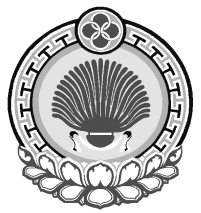 ХАЛЬМГ ТАНhЧИНЯШАЛТИНСК  РАЙОНА МУНИЦИПАЛЬНБYРДЭЦИИНАДМИНИСТРАЦул.Школьная, 2, пос.Манычский, Республика Калмыкия, 359013тел/факс/84745/97253, manicheskoe.smo@mail.ru ул.Школьная, 2, пос.Манычский, Республика Калмыкия, 359013тел/факс/84745/97253, manicheskoe.smo@mail.ru ул.Школьная, 2, пос.Манычский, Республика Калмыкия, 359013тел/факс/84745/97253, manicheskoe.smo@mail.ru №   
п/пНаименование мероприятияОтветственный исполнитель  и
соисполнители мероприятияСроки
реализации мероприятия1.Обеспечение экологической безопасности на территории  Манычского СМО 1.Обеспечение экологической безопасности на территории  Манычского СМО 1.Обеспечение экологической безопасности на территории  Манычского СМО 1.Обеспечение экологической безопасности на территории  Манычского СМО 1.Проведение сходов граждан с целью доведения информации:- о порядке обращения с отходами при их сборе и вывозе,- об охране окружающей среды, - об исполнении правил благоустройства территории поселения.-глава СМО  специалисты администрации.постоянно2.Ликвидация несанкционированных свалок на территории сельского муниципального образования Администрация СМО  2021 -20233.Повышение эффективности деятельности по обращению с отходами:- оказывать содействие в организации работы по заключению договоров на предоставление услуг по сбору и вывозу твердых бытовых отходов и мусора с доведением процента охвата населения и юридических лиц услугой до 80 %,- информационная работа с населениемГлава СМО специалисты администрации, депутатыпостоянно4.Проведение рейдов по выявлению свалочных очагов на территории поселения: в лесополосах, придорожных полосахГлава СМО специалисты администрации, депутатыЕжеквартально2.Обеспечение сохранения зеленых насаждений  сельского  муниципального образования , текущий ремонт и содержание объектов благоустройства,   их охрана и защита.2.Обеспечение сохранения зеленых насаждений  сельского  муниципального образования , текущий ремонт и содержание объектов благоустройства,   их охрана и защита.2.Обеспечение сохранения зеленых насаждений  сельского  муниципального образования , текущий ремонт и содержание объектов благоустройства,   их охрана и защита.2.Обеспечение сохранения зеленых насаждений  сельского  муниципального образования , текущий ремонт и содержание объектов благоустройства,   их охрана и защита.5.Предоставление информации населению через средства массовой информации (пресса, интернет), листовки, плакаты, бюллетени, проведение бесед, сходов и других мероприятии по улучшению экологической обстановки, по вопросам охраны окружающей среды.Глава СМО специалисты администрации, депутаты6.Организация работы в сфере использования, охраны, защиты объектов благоустройства (кладбищ, детских и спортивных площадок, памятников участникам ВОВ):Глава СМО специалисты администрации, депутатказачество2021-2023- проведение инвентаризации зеленых насаждений на территории сельского образования,- обследование состояния зеленых насажденийГлава СМО специалисты администрации, депутаты ,казачество Ежегодно, 2 квартал8.Содержание и текущий ремонт памятников погибшим в годы Великой Отечественной войны.Глава СМО специалисты администрации, депутаты 202-2023г.постоянно9.- Благоустройство населенных  пунктов-привлечение индивидуальных предпринимателей, юридических и физических лиц к созданию зеленых насаждений.Глава СМО специалисты администрации, депутатыЕжегодно3.Организация системы экологического образования и информирования населения о состоянии окружающей среды, формирование экологической культуры3.Организация системы экологического образования и информирования населения о состоянии окружающей среды, формирование экологической культуры3.Организация системы экологического образования и информирования населения о состоянии окружающей среды, формирование экологической культуры3.Организация системы экологического образования и информирования населения о состоянии окружающей среды, формирование экологической культуры10Осуществление мероприятий по экологическому воспитанию и образованию населения:- проведение экологических субботников с привлечением жителей поселения по уборке:  -прилегающих к организациям и предприятиям территорий в населенных пунктах,  -содержание детских и спортивных площадок, - содержание и текущий ремонт мест захоронений и памятников погибшим в годы Великой Отечественной войны.- благоустройство населенных пунктовГлава СМО, специалисты администрации, депутаты, участковый  полиции по согласованию,  населениеВ течение годаУчастие в предупреждении и ликвидации ЧС природного и техногенного характераУчастие в предупреждении и ликвидации ЧС природного и техногенного характераУчастие в предупреждении и ликвидации ЧС природного и техногенного характераУчастие в предупреждении и ликвидации ЧС природного и техногенного характера11.Выполнение мероприятий по предотвращению выжигания сухой растительности:- проведение рейдов,- информационная работа с населением.Глава СМО, специалисты администрации, депутаты, участковый  полиции по согласованию, ПЧ-9Ежегодно12.Выполнение работ и мероприятий по обеспечению первичных мер  пожарной безопасности в границах населенных пунктов поселенияГлава СМО, специалисты администрации,   ПЧ-9 2кв13.Проведение мероприятий по профилактике и борьбе с карантинными объектами:- проведение разъяснительной работы с населением, предприятиями всех форм собственности, в том числе и через средства массовой информации, о необходимости принятия мер по ликвидации карантинных объектов,Глава СМО, специалисты администрации, население В течение года5- выкашивание сорной и карантинной растительности на территории поселения,- информирование населения о ходе проведения мероприятий по борьбе с карантинными объектами.Глава СМО, специалисты администрации, населениеВ течение годаОбращение с отходами производства и потребленияОбращение с отходами производства и потребленияОбращение с отходами производства и потребленияОбращение с отходами производства и потребления11.    Организация работы по сбору, хранению и утилизации отходов I-IV классов опасности2.             Заключение договора об утилизации опасных отходовГлаваСМОНакопление, хранение в пределах лимита2Выполнение предписаний и предложений уполномоченных органов в области охраны окружающей средыГлав СМО  По результат проверок